AZA 2016 MID-YEAR MEETING 	           March 19-24, 2016 • Omaha, NE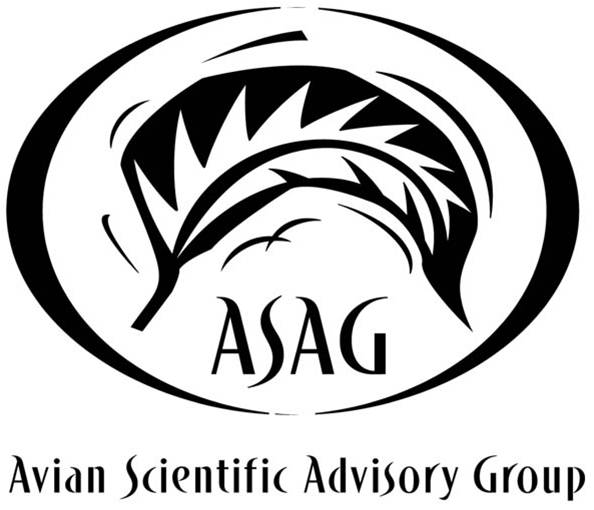 AVIAN SCIENTIFIC ADVISORY GROUP/AVIAN TAG AGENDASunday, March 20-Thursday, March 24Sunday, March 208:00 am – 9:00 am Charadriiformes TAG (Room 215)9:00 am – 10:00 amStruthioniformes TAG (Room 214)Piciformes TAG (Room 215)10:00 am – 11:00 amPACCT TAG (Room 215)10:00 am – 12:00 pmPenguin TAG – closed 10:00 am – 11:00 am (Room 214)11:00 am – 12:00 pmCoraciiformes TAG (Room 215)12:00 pm – 1:00 pmTAG Mart and Lunch (Grand Ballroom)1:00 pm – 2:00 pmGalliformes TAG (Room 214)1:00 pm – 2:30 pmRaptor TAG (Room 215)2:00 pm – 3:00 pmGruiformes TAG (Room 214)2:30 pm – 4:30 pmAnseriformes TAG (Room 215)3:30 pm – 4:30 pmColumbiformes TAG (Room 214)4:00 pm – 5:30 pmWhooping Crane SSP (Room 211)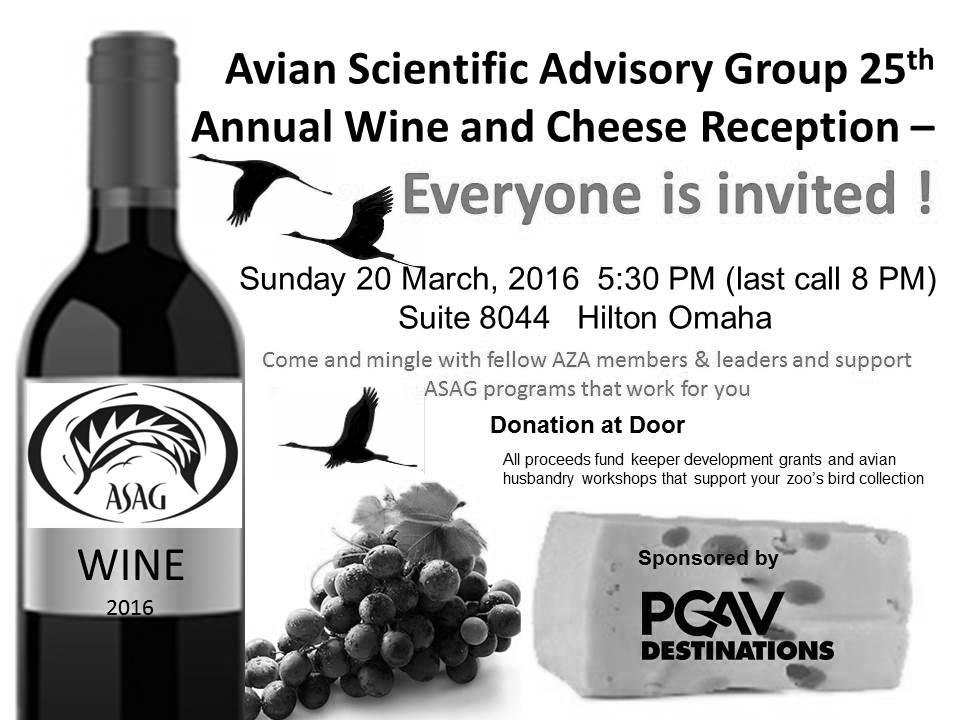 Monday, March 21Room 2158:00 am – 5:30 pmAvian SAG – Parrot TAG WorkshopWelcome; Opening RemarksJessica Meehan & Joe Barkowski, AZA Parrot TAGAZA Parrot TAG  UpdatesJoe Barkowski, AZA Parrot TAGEAZA Parrot TAG Updates Simon Bruslund, EAZA Parrot TAGData for Parrot Reproduction through the YearsJoe Barkowski, AZA Parrot TAGMixed Species OptionsJosh Caraballo, Tampa's Lowry Park ZooSquawk Talk - "What's in a Name?" Nashville ZooLaura Vague, Nashville ZooWhat the Flock?? Managing a Pandemonium of ParrotsPart 1: Simon Bruslund, EAZA Parrot TAGPart 2: Scott Newland, Sedgwick County ZooPart 3: Kimberly Klosterman, Cincinnati ZooPanel Q&A: Jessica Meehan & Joe Barkowski, AZA Parrot TAGBreak/Poster SessionABV (20min lecture/10min Q&A)Jennifer D’Agostino, DVM, AZA Parrot TAGWhat Makes a Great Parrot Exhibit? Best Practices in Housing ParrotsScott Newland, Sedgwick County ZooJoop Kuhn, San Diego ZooChad Comer, Blank Park ZooPanel Q&A: Jessica Meehan & Joe Barkowski, AZA Parrot TAGLunch/Poster Session/TAG MartSquawk Talk - Pesquet's Parrot Breeding at St. Augustine Alligator Farm	Gen Anderson, St. Augustine Alligator FarmGeneral Parrot Health/Testing/PreshipJennifer D’Agostino, DVM, AZA Parrot TAGClosed Banding of Parrot ChicksTom Mortimer, Tulsa ZooScarlet Macaw Population Recovery in the Maya Biosphere Reserve, GuatemalaDavid Oehler, WCSNestbox Design and UsagePhil Horvey, Sedgwick County ZooSquawk Talk - Education Parrot Presentations at Oregon ZooTanya Paul, Oregon Zoo Break/Poster SessionParrot NutritionLiz Koutsos, MazuriSquawk Talk - Conure Training at North Carolina ZooErin Masterson, North Carolina ZooFeather PluckingJoe Barkowski, AZA Parrot TAGParrot-on-a-Stick and Other Parrot Welfare Situations (Ambassador Animals, etc)Moderator-led Audience Discussion, AZA Parrot TAGClosing RemarksJessica Meehan & Joe Barkowski, AZA Parrot TAGWednesday March 23Room 21510:45 am – 12:00 pmCiconifformes TAG12:00 pm – 1:00 pmLunch (Grand Ballroom)1:00 pm – 5:30 pmAvian SAG General SessionWelcome ASAG Action PlanTom Schneider, Curator of Birds, Detroit ZooASAG Website UpdatesKevin Graham, Dallas ZooAsian Songbird Crisis SummitDavid Jeggo, Head of Bird Department, DurrellASAG Keeper Travel Grant: Partially Hand-Rearing a Humboldt Penguin ChickAndrea O’Daniels, Water’s Edge Supervisor, Kansas City ZooUsing Science and Behavioral Husbandry to Monitor and Assess the Transfer of Carmine Bee-eaters to New Exhibit ConditionsAndrew C. Alba, Research Associate, Disney’s Animal KingdomASAG Keeper Travel Grant: Trapping Birds Out of AviariesAndy Clement, Keeper III, Zoo AtlantaBreakASAG Keeper Travel Grant: Connecting Keepers to Conservation and Population Management	Eleanor Lovell, Bird Keeper, San Diego Zoo Safari Park100 Years of Migratory Bird Conservation: Opportunities for PartnershipsMichael Kreger, Special Assistant to the Assistant Director for Migratory Birds, U.S. Fish and Wildlife ServiceHow to Build a Better Bird TrapJacob Kramer, Curator, Pinola Conservancy  Update on Avian Influenza & HAZWOPER (Hazardous Waste Operations and Emergency Response Standard) Preparedness TrainingDr. Yvonne Nadler, DVM, MPH, Program Manager, ZAHP Fusion Center, AZASteve Olson, Vice President of Federal Relations, AZAMasked Bobwhite QuailJuliette Fernandez, Refuge Supervisor of AZ/NM, Southwest RegionPlume AwardsThursday March 24Room 2158:00 am – 12:00 pmAvian SAG Hand-Rearing WorkshopWorkshop Introduction – Nicole LaGreco & Susie KasielkeBrooder Room Basics – Nicole LaGrecoProcuring Productive Protocols & Dealing with Data – Colleen LynchCultivating Columbids – Current Methods for Hand-rearing Pigeons & Doves – Chelle PlasséFit for Purpose – Introduction to Passerines – Jo Gregson & Nicole LaGrecoCurrent Techniques for Fish-eaters – Simple Works! – Laurie ConradOff to a Good Start – Techniques to Initiate Feeding – Jacob Kraemer Are You My Parents?  Nest Manipulation at the San Diego Zoo’s Safari Park – Eleanor LovellWho’s Your Daddy?  Developing Species-appropriate Behavior – Susie Kasielke12:00 pm – 1:00 pmLunch (Grand Ballroom)1:00 pmDiscussion Continues – Informal Session for Those Interested